опросный листна партию Проволоки круглойЗаполняет клиентСтоимость продукции зависит от объема партии и параметров продукции. Необходимо подробно заполнить настоящий опросный лист для корректного расчета стоимости и реального срока поставки партииСравнение нержавеющих сталей AISI-321 -304 -316L : см.документЕсли Вы планируете заказать разную проволоку, необходимо оформить каждую позицию в опросном листе отдельно – просто скопируйте таблицу еще раз и укажите следующий номер позицииПозиция №1Позиция №2…Позиция №3…Представитель клиентаФИО и подпись <ОБЯЗАТЕЛЬНО>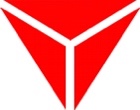 производство E-USS390005 Россия г.Рязань, ул.Гагарина, 29UTC +3:00 | тел/факс: +7 (4912) 477746 | www.e-uss.ruДата заполненияНаименование организации / городДолжность и ФИОe-mailКонтактные телефоныКоличество в партии, кг нетто Укажите способ применения / назначение проволоки. Для каких целей будет использоваться проволока ?Напишите подробно – это необходимо для корректного подбора свойств проволокиМатериал проволоки, укажитеAISI-304 AISI-321 AISI-316L или укажите другойДиаметр проволоки, ммНапример, 3мм 2.5мм 2ммДопуск на диаметр, ммСтандартно / укажите верхний допуск, например +0.10мм / укажите нижний допуск мм / или приложите чертежТребования к термообработкенет / укажите необходимый режим термообработкиТребование к внешнему виду поверхностиматовая / зеркальная / не важноПроволока поставляется в мотках (М), а также в катушках (Е, К) по требованию заказчика. Укажите массу профиля кг нетто на моток / катушкаПоставить в моткахПоставить на катушкахпо 200-300кг неттоДополнительная информация о требуемых механических свойствах профиля:Rp, Предел текучести, Н/мм2Rm, Временное сопротивление разрыву, Н/мм2А100, Относительное удлинение, %стандартно / или укажите пределы значенийХХХ-ХХХХХХ-ХХХХХ-ХХДополнительная информация / требования к техническому заданиюДополнительная информация / требования к техническому заданию